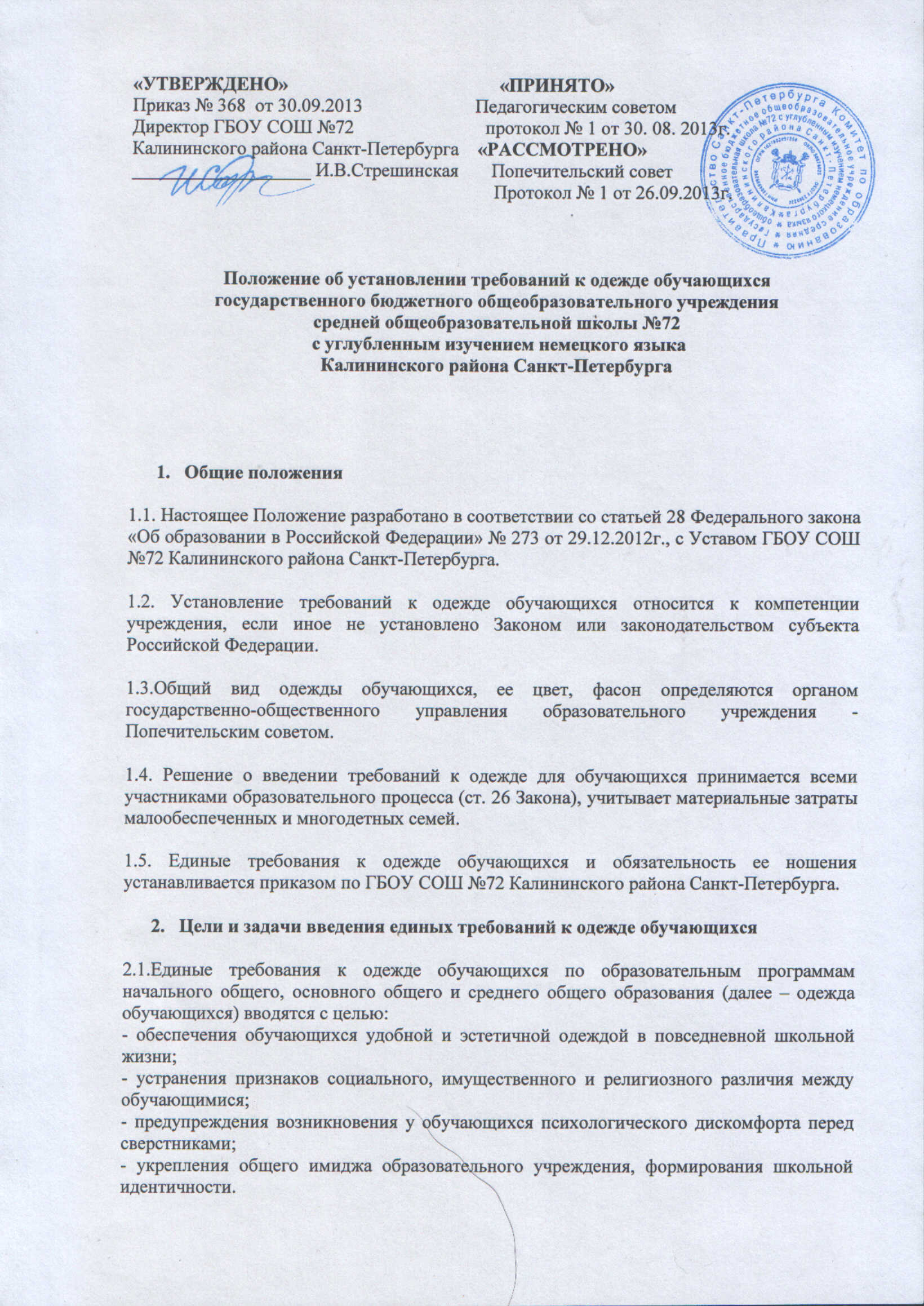 «УТВЕРЖДЕНО»                                                                      «ПРИНЯТО»                                                                             Приказ № 368  от 30.09.2013                                                      Педагогическим советом                                                                                                                       Директор ГБОУ СОШ №72                                                        протокол № 1 от 30. 08. 2013г.Калининского района Санкт-Петербурга                                 «РАССМОТРЕНО»                           ___________________ И.В.Стрешинская                                  Попечительский совет                                                                                                       Протокол № 1 от 26.09.2013г.                          Положение об установлении требований к одежде обучающихся государственного бюджетного общеобразовательного учреждения средней общеобразовательной школы №72 с углубленным изучением немецкого языка Калининского района Санкт-ПетербургаОбщие положения1.1. Настоящее Положение разработано в соответствии со статьей 28 Федерального закона «Об образовании в Российской Федерации» № 273 от 29.12.2012г., с Уставом ГБОУ СОШ №72 Калининского района Санкт-Петербурга.1.2. Установление требований к одежде обучающихся относится к компетенции учреждения, если иное не установлено Законом или законодательством субъекта Российской Федерации.1.3. Общий вид одежды обучающихся, ее цвет, фасон определяются органом государственно-общественного управления образовательного учреждения -  Попечительским советом.1.4. Решение о введении требований к одежде для обучающихся принимается всеми участниками образовательного процесса (ст. 26 Закона), учитывает материальные затраты малообеспеченных и многодетных семей.1.5. Единые требования к одежде обучающихся и обязательность ее ношения устанавливается приказом по ГБОУ СОШ №72 Калининского района Санкт-Петербурга.Цели и задачи введения единых требований к одежде обучающихся2.1.Единые требования к одежде обучающихся по образовательным программам начального общего, основного общего и среднего общего образования (далее – одежда обучающихся) вводятся с целью:- обеспечения обучающихся удобной и эстетичной одеждой в повседневной школьной жизни;- устранения признаков социального, имущественного и религиозного различия между обучающимися;- предупреждения возникновения у обучающихся психологического дискомфорта перед сверстниками;- укрепления общего имиджа образовательного учреждения, формирования школьной идентичности.Виды и цветовая гамма одежды обучающихся3.1. В ГБОУ СОШ №72 Калининского района Санкт-Петербурга устанавливается  следующие виды одежды обучающихся:-  повседневная одежда;- парадная одежда;- спортивная одежда.3.2. Цветовая  гамма одежды включает следующие цвета: черный, темно-серый, серо-бордовая клетка, пастельные тона для сорочек и блузок.  3.3. Повседневная одежда обучающихся на всех ступенях обучения  включает следующий перечень вещей:  - для мальчиков и юношей: пиджак, пуловер, кардиган, свитер, жилет, сорочка (рубашка) и брюки;- для девочек и девушек: платье-сарафан, юбка, кофта, блузка, жакет, жилетка, бадлон. Длина юбки не выше 10 см от колена. В холодную погоду разрешаются классического кроя брюки.3.4.  Перечисленный в пункте  3.3. список одежды является закрытым.3.5 .Парадная одежда используется обучающимися в дни проведения праздников и торжественных линеек.3.6.Для мальчиков и юношей парадная школьная одежда состоит из повседневной школьной одежды, дополненной белой сорочкой и галстуком.3.7. Для девочек и девушек парадная школьная одежда состоит из повседневной школьной одежды, дополненной белой блузкой.3.8. Спортивная одежда используется обучающимися на занятиях физической культурой и спортом.Основные требования к одежде обучающихся4.1. Одежда обучающихся должна соответствовать санитарно-эпидемиологическим правилам и нормативам «Гигиенические требования к одежде для детей, подростков и взрослых, товарам детского ассортимента и материалам для изделий (изделиям), контактирующим с кожей человека. СанПиН 2.4.7/1.1.1286-03», утвержденным постановлением Главного государственного санитарного врача Российской Федерации от 17 апреля 2003 г. № 51 (зарегистрировано Минюстом России 5 мая 2003г., регистрационный № 4499).4.2.  Одежда и обувь обучающихся должна соответствовать погоде и месту проведения учебных занятий, температурному режиму в помещении.4.3.  Внешний вид, прическа и одежда обучающихся должны соответствовать общепринятым в обществе нормам делового стиля и носить светский характер.4.4.  Обучающимся не рекомендуется ношение в образовательном учреждении одежды, обуви и аксессуаров с травмирующей фурнитурой, символикой асоциальных неформальных молодежных объединений, а также пропагандирующих психоактивные вещества и противоправное поведение.4.5. Обучающиеся обязаны иметь удобную сменную обувь, следить за своим внешним видом  и прической в течение всего учебного дня.